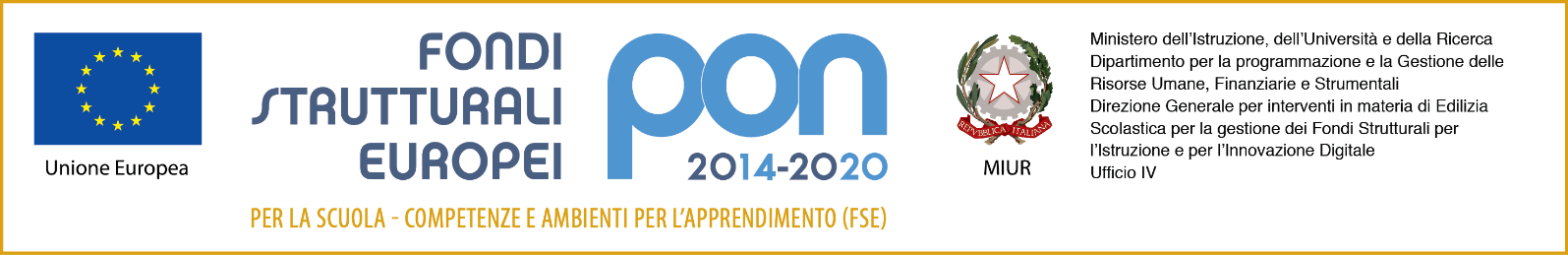 Allegato 2a – Scheda autovalutazioneTABELLA DEI TITOLI DA VALUTARE –REFERENTE PER LA VALUTAZIONEProgetto 10.2.1A-FSEPON-PU-2017-74 – “Musicando” di cui all’avviso pubblico 1953/2017 Il/la sottoscritto/a ___________________________ dichiara i titoli posseduti e ne determina il punteggio considerando le griglie di valutazione riportate. Se richiesta, l’interessato si impegna a produrre la documentazione a riprova di quanto dichiarato.Le griglie di valutazione di seguito riportate sono espresse in 110/110. Laddove non ci fosse corrispondenza di punteggio, si prega di convertirlo nella suddetta scala.Data										FirmaPREREQUISITO Competenze informatiche documentate                 PREREQUISITO Competenze informatiche documentate                 PREREQUISITO Competenze informatiche documentate                   Sì   No  Sì   No  Sì   NoTITOLI DI STUDIO (viene valutato solo il titolo superiore)TITOLI DI STUDIO (viene valutato solo il titolo superiore)n. titoliA cura del candidatoA cura della commissioneA1 Per diploma di laurea (min. quadriennale) con voto 110 e lodePunti 5A2Per diploma di laurea (min. quadriennale) con voto 110 Punti 4A3Per diploma di laurea (min. quadriennale) con voto da 105 a 110Punti 3,50A4Per diploma di laurea (min. quadriennale) con voto da 101 a 104Punti 3,00A5Per diploma di laurea (min. quadriennale) con voto fino a 100Punti 2,50A6Laurea triennalePunti 2,00A7Diploma di scuola secondaria superiorePunti 1,00A.TOTALE TITOLI DI STUDIOA.TOTALE TITOLI DI STUDIOA.TOTALE TITOLI DI STUDIOA.TOTALE TITOLI DI STUDIOTITOLI PROFESSIONALITITOLI PROFESSIONALIn. titoliA cura del candidatoA cura della commissioneB1Esperienze di referente per la valutazione/ progettazione/ coordinamento relativa agli interventi finanziati con il FSE/FESR (3 punti per ogni titolo)Punti 3 fino ad un max di 12B2Esperienze di referente per la valutazione/ progettazione/ coordinamento relativa agli interventi finanziati con fondi nazionali, regionali, provinciali (1 punto per ogni titolo)Punti 1 fino ad un max di 3B3Competenze informatiche documentate con attività svolte (2 punti per ogni titolo)Punti 2 fino ad un max di 4B.TOTALE TITOLI PROFESSIONALIB.TOTALE TITOLI PROFESSIONALIB.TOTALE TITOLI PROFESSIONALIB.TOTALE TITOLI PROFESSIONALIC.TITOLI CULTURALI/ FORMAZIONE afferenti alla tipologia di interventoC.TITOLI CULTURALI/ FORMAZIONE afferenti alla tipologia di interventon. titoliA cura del candidatoA cura della commissioneC1Possesso di titoli specifici/ percorsi formativi afferenti la tipologia dell’intervento (0,5 punti per ogni titolo)Punti 0,5 fino ad un max di 2C.TOTALE TITOLI CULTURALI/FORMAZIONEC.TOTALE TITOLI CULTURALI/FORMAZIONEC.TOTALE TITOLI CULTURALI/FORMAZIONEC.TOTALE TITOLI CULTURALI/FORMAZIONETOTALE PUNTEGGIO TITOLI ATOTALE PUNTEGGIO TITOLI BTOTALE PUNTEGGIO TITOLI CTOTALE PUNTEGGIO